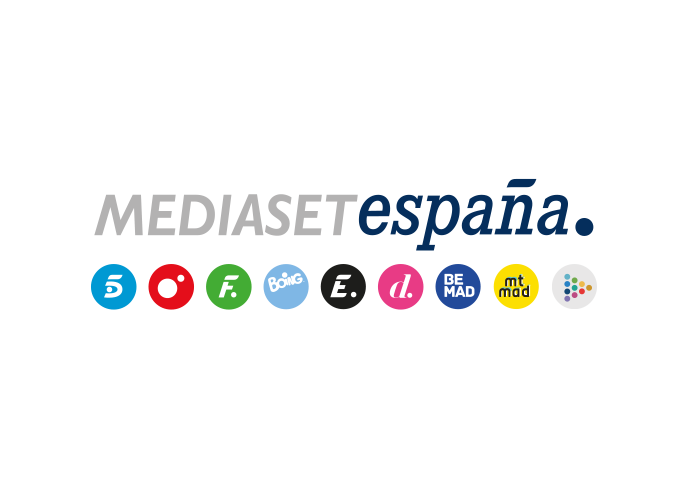 Madrid, 30 de marzo de 2022Llega la semifinal de ‘Secret Story’, con la proclamación del ganador del juego de las esferas y la eliminación de un finalistaLa gala, que Telecinco emite este jueves, acogerá también la llegada a la casa de los defensores de los candidatos: Cora, Brenda, Colchero y Carmen.Además, se comunicará la identidad del primer concursante de la próxima edición de ‘Supervivientes’.El anuncio del ganador de los 50.000 euros del juego de las esferas y la expulsión del finalista con menor apoyo por parte de la audiencia centrarán la atención de la semifinal de ‘Secret Story. La casa de los secretos’, que Carlos Sobera conducirá en Telecinco mañana jueves 31 de marzo (22:00h).Los exconcursantes Nissy y Álvaro serán los encargados de anunciar el número de la esfera ganadora. Marta, con ocho esferas; Cora, con siete; y Adrián, con una, son los tres concursantes que han logrado llegar al final con esferas en su poder tras la conclusión del juego de los secretos. Uno de los tres, el propietario de la esfera premiada, obtendrá los 50.000 euros.También se conocerán las identidades de los tres finalistas que optarán al triunfo en ‘Secret Story’ con la eliminación de Adrián, Carlos, Marta o Rafa.  Además, los invitados VIP Tom Brusse y Miriam Saavedra abandonarán la casa tras cumplir con la misión de acompañar a los participantes hasta la designación de los tres candidatos finales. Antes de salir de ella, Tom recibirá la visita sorpresa de la exconcursante Sara.Por otro lado, los defensores de la campaña elegidos por los finalistas -Cora, Brenda, Colchero y Carmen- se sumarán a la convivencia en una velada que contará con la actuación musical en la casa del grupo Lérica.